
23. Juni 2012 17:02
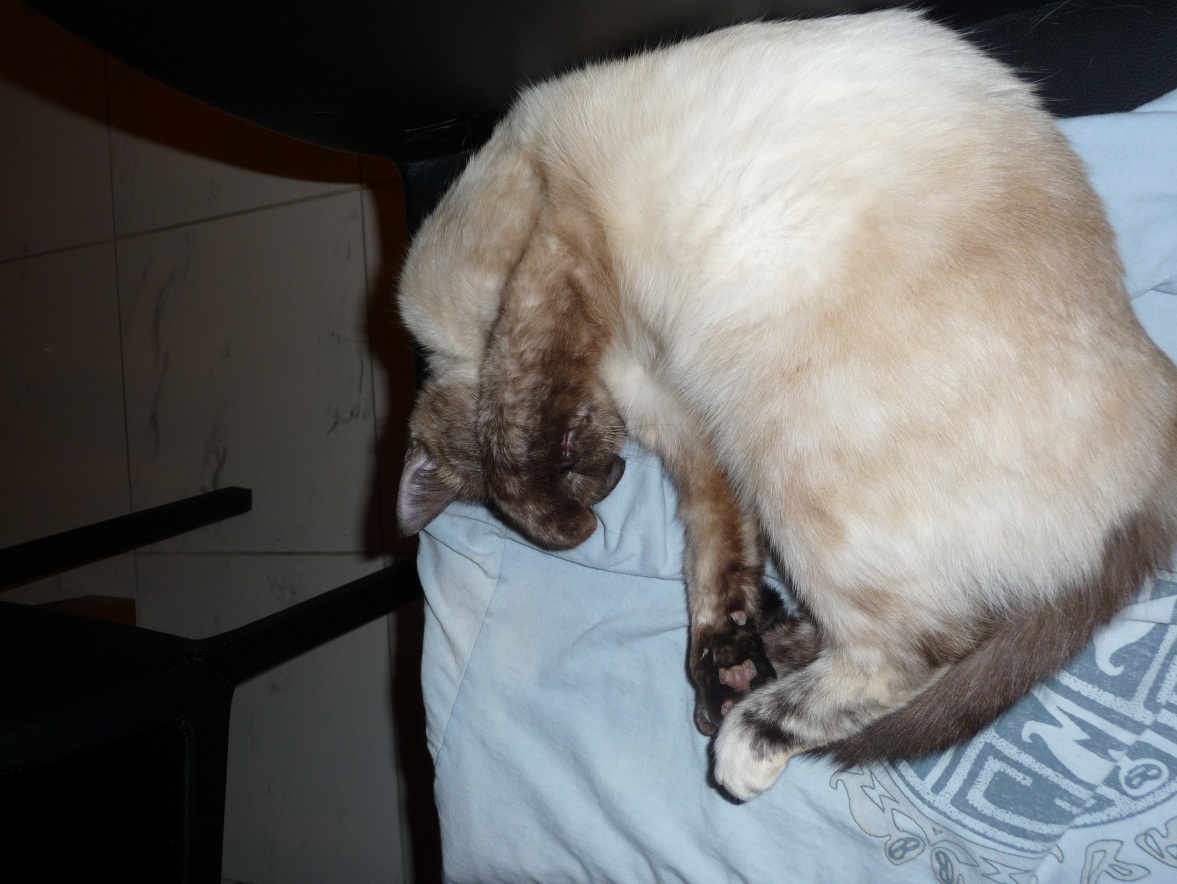 Sehr geehrte Frau MuhmenthalerGerne sende ich Ihnen 2 Photos von Loona.Ihr geht es prima und hin und wieder benimmt sie sich wie eine Prinzessin.Freundiche GrüsseFranziska Brechbühl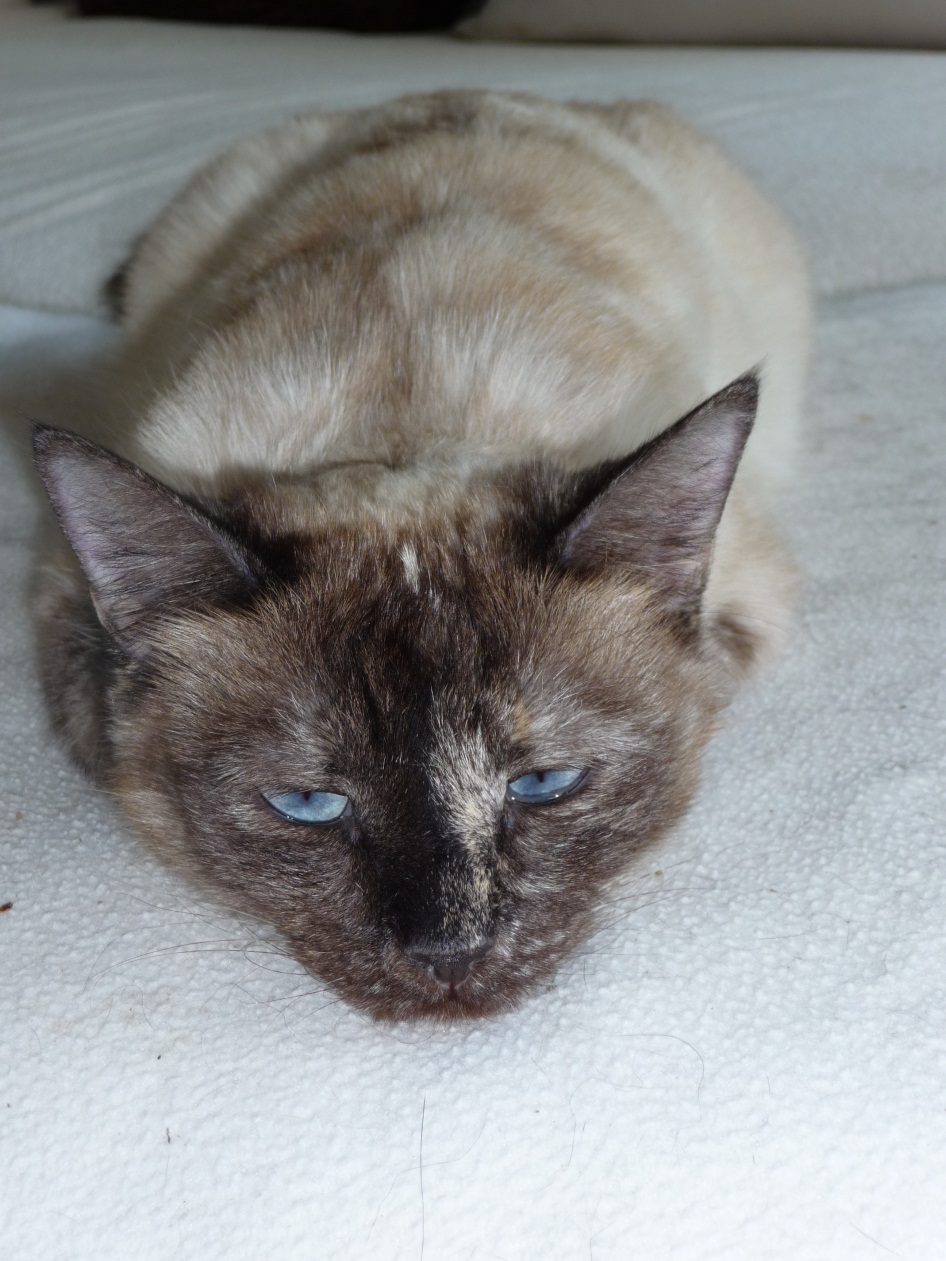 